Presseinformation»Leberwurscht letal« von Michael BoenkeMeßkirch, Juli 2022Es geht um die Wurst
Der neue Kriminalroman von Michael BoenkeEin brandneuer Fall für Kommissar BönleDer Star der regionalen Wurst-Branche wird ermordetAuch Bönle gerät in Gefahr verwurstet zu werdenZum BuchDas oberschwäbische Riedidyll wird durch ein klerikales Feuerzeichen gestört, das Vorbote weit grausamerer Ereignisse ist. Monika Magen-Kohler, das gefeierte It-Girl der Wurstbranche Oberschwabens, die mit ihrer Eigenkreation, der Leberwurst Royal, für kulinarische Euphorie auf den regionalen Vesperbrettchen sorgte, wird tot aufgefunden – im Schlachtraum aufgehängt, mit Messern gespickt und einer Leberwurst Royal in ihrem Rachen. Lehrer und Privatdetektiv Daniel Bönle ermittelt privat im Auftrag von Monikas Gatten, Sebastian Kohler, und eines Wurst-Tycoons, der am Rezept der einzigartigen Leberwurst interessiert ist. Als kurz darauf eine Schülerin Bönles, überzeugte Veganerin und militante Tierschützerin, spurlos verschwindet, überschlagen sich die Ereignisse im sommerlichen Oberschwaben. Mit Hilfe seiner motorradfahrenden Freunde ermittelt Bönle chaotisch und charmant.Der AutorMichael Boenke wurde 1958 in Sigmaringen geboren und lebt heute im oberschwäbischen Bad Saulgau. Er absolvierte ein Studium der Germanistik und der Katholischen Theologie. Von 2002 bis 2010 war er am Institut für berufsorientierte Religionspädagogik an der Universität Tübingen und als Schulbuchautor tätig. Bis 2022 unterrichtete er am Berufsschulzentrum in Bad Saulgau. Nach Veröffentlichungen als Koch-, Schul- und Kinderbuchautor gab der ambitionierte Koch, begeisterte Harley-Fahrer und Hobbyfotograf 2010 sein erfolgreiches Krimidebüt mit „Gott´sacker“. Nun serviert Boenke mit „Leberwurscht letal“ den siebten Teil der Serie.Der Autor ist auch auf Instagram: michaelboenke.krimiautor.Leberwurscht letalMichael Boenke320 SeitenEUR 18,00 [D] / EUR 18,50 [A]ISBN 978-3-8392-0277-7Erscheinungstermin: 13. Juli 2022Kontaktadresse: Gmeiner-Verlag GmbH Laura OberndorffIm Ehnried 588605 MeßkirchTelefon: 07575/2095-154Fax: 07575/2095-29laura.oberndorff@gmeiner-verlag.dewww.gmeiner-verlag.deCover und Porträtbild zum Download (Verlinkung hinterlegt)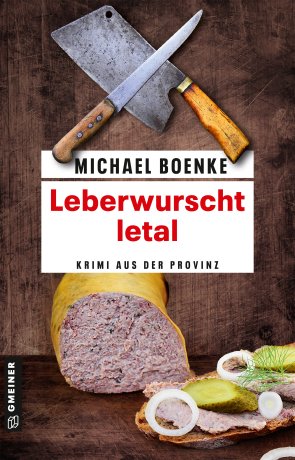 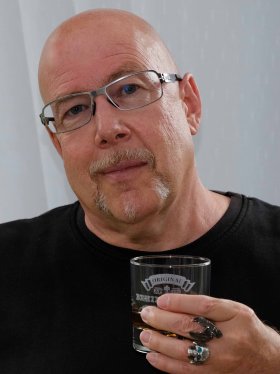                                                              Bildrechte © K. BoenkeAnforderung von Rezensionsexemplaren:Michael Boenke »Leberwurscht letal«, ISBN 978-3-8392-0277-7Absender:RedaktionAnsprechpartnerStraßeLand-PLZ OrtTelefon / TelefaxE-Mail